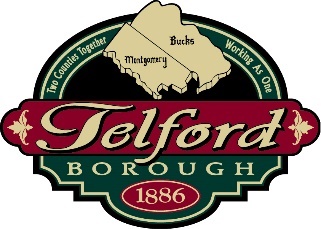 TELFORD BOROUGH COUNCILREGULAR MEETING AGENDAApril 10, 20237:30 PMI. CALL TO ORDERII. INVOCATION AND PLEDGE OF ALLEGIANCEIII. ROLL CALLMAYOR JERRY GURETSECOUNCIL PRESIDENT WILLIAM ASHLEYCOUNCIL VICE PRESIDENT EMILINE WEISSCOUNCIL MEMBER CAROLYN CROUTHAMELCOUNCIL MEMBER ROBERT JACOBUSCOUNCIL MEMBER ERIC KRATZCOUNCIL MEMBER SPENCER KULHANJIANCOUNCIL MEMBER JOHN TAYLORCouncil President- Inquire if any attendee will be audio or video recording and/or live streaming the meeting. IV. CITIZENS’ COMMENTS- AGENDA ITEMS ONLYAttention: Borough Council Meetings may be audio or video recorded and/or live streamed.Please state your name and address for the record. Public comment on agenda items shall not exceed three (3) minutes per resident per agenda item. Council President shall have the discretion to permit a resident to continue commenting for an additional period not to exceed two (2) minutes.V. MINUTES OF PREVIOUS MEETING(S)March 20, 2023- motion to enter into the recordVI. TREASURERS REPORT- Blaine Bergey VII. MAYOR’S REPORT- Jerry GuretseVIII. POLICE DEPARTMENT REPORT- Chief Randy Floyd IX. FIRE DEPARTMENT REPORTX. EMS REPORTXI. LIBRARY REPORTXII.  BOROUGH STAFF REPORTSPublic Works Department- Gary YoderManager’s Report- Interim Manager Cary VargoXIII.  PROFESSIONAL CONSULTANTS’ REPORTSBuilding Official’s Report- Jesse Hill, Keystone Municipal ServicesSolicitor’s Report- James Jacquette, Timoney Knox LLPEngineer’s Report- CKS EngineersXIV. COUNCIL COMMITTEE REPORTS:Finance and Administrative Committee- Emiline Weiss Consider the appointment of Kyle B. Detweiler to the position of Borough Manager, conditioned upon the successful completion of all background checks, with a tentative start date of Monday, May 1, 2023.  Motion to approve extension of bid contracts to PK Moyer, Trout Brothers and AMS.Motion to approve bills from March 2023 in the amount of $280,082.39.Planning and Zoning Committee- Carolyn CrouthamelEnvironmental Committee- Spencer KulhanjianPublic Works/Buildings & Plant Committee- Robert JacobusPublic Safety Committee- William AshleyDevelopment & Culture Committee- John TaylorXV. OTHER BUSINESSAll agenda items for Borough Council meetings on the 2nd Monday of the month must be submitted to the Borough Manager no later than the close of business on the Wednesday before the meeting. Agenda items presented to the Borough Manager after the above deadline will not be placed on the council agenda unless under emergency circumstances.XVI. CITIZENS’ COMMENTSAttention: Borough Council Meetings may be audio or video recorded and/or live streamed.Please state your name and address for the record. Public comment on non- agenda items shall not exceed three (3) minutes per resident. Council President shall have the discretion to permit a resident to continue commenting for an additional period not to exceed two (2) minutes.XVII. ADJOURNMENT